2 noches en El Cairo, 2 noches en Tren y 3 noches de Crucero 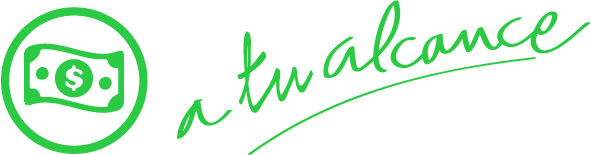 Duración: 8 días Llegadas: miércoles de enero 2024 a enero 2025Servicios compartidosDÍA 1. EL CAIROLlegada al aeropuerto internacional de El Cairo. Asistencia por nuestros representantes a través de los trámites de Inmigración, Visado (excluido el costo del visado) y Aduanas. Traslado al hotel y alojamiento.DÍA 2. EL CAIRO – ASUÁNDesayuno. A la hora indicada salida hacia Guiza para visitar la Esfinge, las Pirámides de Guiza: Keops, Kefrén, y Micerinos (Sin entrada a ninguno de ellos) y un centro de papiro situado en la zona de las Pirámides. Por la tarde, a la hora indicada nos trasladaran a la estación de tren de Guiza para salir en tren con destino Asuán. Noche a bordo del tren en camarotes. Cena abordo.DÍA 3. ASUÁN (crucero)Desayuno. Llegada a media mañana a Asuán y traslado de la estación al muelle para embarcarnos. También se visitarán las canteras de granito rojo, donde se encuentra el obelisco inacabado y la Gran Presa de Asuán, monumental obra de ingeniería construida para controlar las inundaciones de las riberas del Nilo. traslado y embarque en el buque para realizar el crucero por el Nilo de 3 noches. Cena y alojamiento a bordo.DÍA 4. ASUÁN – KOM OMBO – EDFU (crucero)Desayuno y Navegación hacia Kom-Ombo donde se visitará el Templo dedicado al dios cocodrilo Sobek y a la Diosa Haroedis y se verá un nilómetro, utilizado por los antiguos egipcios para medir el nivel de las aguas de este río. Continuación del crucero hacia Edfu. Cena y alojamiento a bordo.DÍA 5. EDFU – ESNA – LUXOR (crucero)Desayuno. En Edfu, visita al Templo dedicado al dios Horus, perfectamente conservado. Navegación hacia Esna. Para realizar el cruce de la esclusa de Esna, los barcos se organizan en turnos. Navegación hacia Luxor. Almuerzo, cena y alojamiento a bordo.DIA 6. LUXOR (Necrópolis de Tebas, Karnak y Luxor) – EL CAIRODesayuno y desembarque. Por la mañana, se cruza el Nilo hasta la orilla oeste para visitar la necrópolis de Tebas: el Valle de los Reyes, donde fueron enterrados los faraones de las dinastías XVII a la XX, sus esposas y los príncipes de sangre real, en tumbas excavadas en la roca de las montañas. Se visitan el Templo Funerario de Ramses III, el Templo de la Reina Hatshepsut en Deir Al Bahari y los Colosos de Memnón. Después, visita al Templo de Luxor, dedicado a Amon-Ra, Mut y Khonsu y al Templo de Karnak, inmenso complejo monumental. A la hora indicada, A la hora indicada nos trasladaran a la estación para tomar el tren que durante la noche nos llevara a El Cairo (679 KM). Cena a bordo del tren.DÍA 7. EL CAIRODesayuno abordo y llegada al Cairo. Día libre en el que se puede hacer una Visita opcional (no incluida) a la Ciudadela de Saladino con la Mezquita de Alabastro, el Museo Egipcio, almuerzo y por la tarde visita al barrio copto con sus antiquísimas Iglesias y el Bazar Khan al-Khalili. Traslado al hotel y AlojamientoDIA 8. EL CAIRODesayuno y a la hora prevista, traslado al aeropuerto de El Cairo para salir a su siguiente destino asistidos por nuestro personal en los trámites de embarque, facturación, aduanas y control de pasaportes. Fin de los servicios.El contenido y orden de las visitas puede variar al momento de la confirmación. PASAJEROS DE NACIONALIDAD MEXICANA REQUIEREN VISA PARA VISITAR EGIPTO. OTRAS NACIONALIDADES FAVOR DE CONSULTAR CON EL CONSULADO CORRESPONDIENTE.INCLUYE:02 noches en El Cairo en régimen de alojamiento y desayuno.03 noches crucero por el Nilo en régimen de pensión completa02 noches en Tren coche cama en régimen de media pensiónMedio día visita a las Pirámides de Guiza, Esfinge, Valle de Kefrén, sin almuerzo en servicio compartidoTodos los traslados en el Cairo, Luxor y Asuán en servicio compartidoLas visitas del crucero (Valle de los Reyes, Templo de la Reina Hatshepsut, Los Colosos de Memnon y los templos de Karnak, Luxor, Edfu, Kom Ombo, Alta presa, obelisco Inacabado). En servicio compartidoGuía de habla hispana en el Cairo y otro guía durante el cruceroNo Incluye:Boletos de avión internacionales o domñesticosVisa de entrada a Egipto Entradas a Pirámides Extras en hotelesCualquier servicio no especificadoPropinas (Obligatorias. USD 45-50 por personas aproximadamente. A pagar directamente al guía a su llegada a Egipto).Bebidas en cruceroSeguro de viaje y/o asistenciaHOTELES PREVISTOS O SIMILARES HOTELES PREVISTOS O SIMILARES HOTELES PREVISTOS O SIMILARES HOTELES PREVISTOS O SIMILARES NOCHES CIUDADES HOTEL CAT2CAIRO BARCELÓ PYRAMIDSTS2CAIRO RAMSES HILTONP2TREN COCHE CAMA3CRUCERO NILO MS SARAHTS3CRUCERO NILO ROYAL RUBYPTARIFA EN USD POR PERSONA TARIFA EN USD POR PERSONA TARIFA EN USD POR PERSONA TARIFA EN USD POR PERSONA SERVICIOS TERRESTRES EXCLUSIVAMENTE (MINIMO 2 PASAJEROS) SERVICIOS TERRESTRES EXCLUSIVAMENTE (MINIMO 2 PASAJEROS) SERVICIOS TERRESTRES EXCLUSIVAMENTE (MINIMO 2 PASAJEROS) SERVICIOS TERRESTRES EXCLUSIVAMENTE (MINIMO 2 PASAJEROS) TURISTA SUPERIOR DOBLETRIPLESENCILLA08 ENE - 22 MAR / 06 ABR - 30 ABR / 01 OCT - 20 DIC 2024 1110NA 149501 MAY - 30 SEPT 1050NA 141023 MAR - 05 ABR / 21 DIC - 05 ENE 20251305NA 1815PRIMERADOBLETRIPLESENCILLA08 ENE - 22 MAR / 06 ABR - 30 ABR / 01 OCT - 20 DIC 2024 1190NA 165501 MAY - 30 SEPT 1120NA 157523 MAR - 05 ABR / 21 DIC - 05 ENE 20251435NA 2045PRECIOS SUJETOS A DISPONIBILIDAD Y A CAMBIOS SIN PREVIO AVISO.PRECIOS SUJETOS A DISPONIBILIDAD Y A CAMBIOS SIN PREVIO AVISO.PRECIOS SUJETOS A DISPONIBILIDAD Y A CAMBIOS SIN PREVIO AVISO.PRECIOS SUJETOS A DISPONIBILIDAD Y A CAMBIOS SIN PREVIO AVISO.TARIFAS NO APLICAN PARA CONGRESOS O EVENTOS ESPECIALES. CONSULTAR SUPLEMENTO.TARIFAS NO APLICAN PARA CONGRESOS O EVENTOS ESPECIALES. CONSULTAR SUPLEMENTO.TARIFAS NO APLICAN PARA CONGRESOS O EVENTOS ESPECIALES. CONSULTAR SUPLEMENTO.TARIFAS NO APLICAN PARA CONGRESOS O EVENTOS ESPECIALES. CONSULTAR SUPLEMENTO.VIGENCIA HASTA ENERO 2025VIGENCIA HASTA ENERO 2025VIGENCIA HASTA ENERO 2025VIGENCIA HASTA ENERO 2025Precios pueden variar según los protocolos de seguridad y sanidad por el COVID-19.Precios pueden variar según los protocolos de seguridad y sanidad por el COVID-19.Precios pueden variar según los protocolos de seguridad y sanidad por el COVID-19.Precios pueden variar según los protocolos de seguridad y sanidad por el COVID-19.